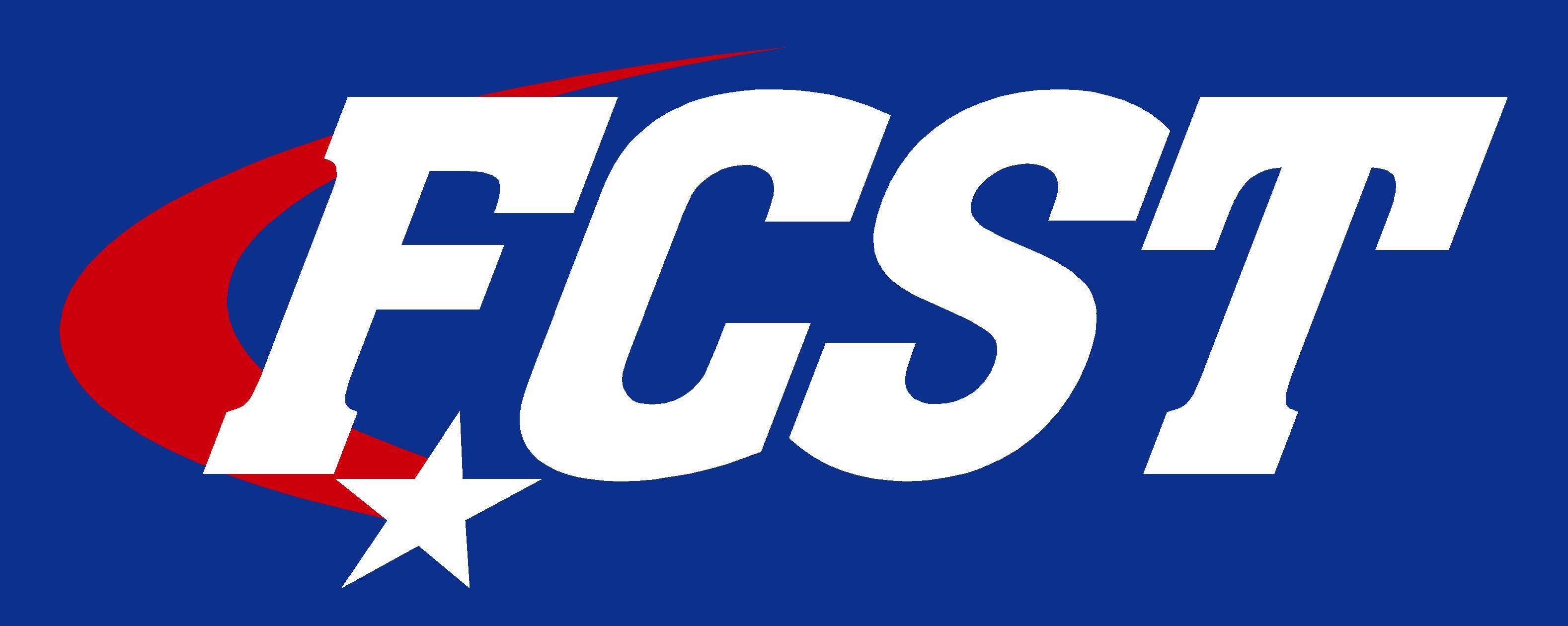 Team Transportation Policy Policy ApplicationIn conjunction with the US Center for SafeSport’s Minor Athlete Abuse Prevention Policy, this policy shall apply to all In-Program transportation between Minor Athletes and the following individuals: Any adult who has regular contact with amateur athletes who are minors.Any adult authorized by USA Swimming to have regular contact with or authority over an amateur athlete who is a minor (including athletes and non-athletes ages 18+). Examples include but are not limited to:FCST coaches, admin staff and Board membersMeet officials and safety marshals. Chaperones and other authorized volunteers (Collectively “Adult Participants” for the purposes of this policy.)In-Program TransportationAny transportation or travel involving an Adult Participant and any Minor Athlete(s) related to participation in sport authorized or funded by the Organization. Examples include, but are not limited to transportation or travel to or related to: competition, practices, meetings, camps/clinics, training/instructional sessions, pre/post event meals or outings, team travel, video review, team- or sport related team building activities, celebrations, award ceremonies, banquets, team- or sport-related fundraising or community services, sport education, competition site visits, conventions, conferences, summits and/or workshops.Transporting Minor SwimmersAn Adult Participant cannot transport a Minor Athlete one-on-one during In-Programtravel, except if:A Dual Relationship exists; orThe Close-in-Age Exception applies; orA Minor Athlete needs a Personal Care Assistant and:the Minor Athlete’s parent/guardian has provided written consent to the Organization for the Adult Participant Personal Care Assistant to work with the Minor Athlete; and the Adult Participant Personal Care Assistant has complied with the Education & Training Policy; andthe Adult Participant Personal Care Assistant has complied with the Organization’s screening policy; orThe Adult Participant has advance, written consent to transport the Minor Athlete one-on-one obtained at least annually from the Minor Athlete’s parent/guardian.Minor Athlete(s) or their parent/guardian can withdraw consent at any time.An Adult Participant meets the In-Program transportation requirements if the Adult Participant is accompanied by another Adult Participant or at least two minors.Written consent from a Minor Athlete’s parent/guardian is required for all transportation sanctioned by an NGB, PSO, USOPC, or LAO at least annually.Best PracticeFCST strongly encourages parents/guardians to pick up their Minor Athlete first anddrop off their Minor Athlete last in any shared or carpool travel arrangement.Frequently Asked QuestionsQ: When a carpool is arranged between parents who are not Adult Participants, is this carpool covered under the policy?A: No. The policy only covers travel between an Adult Participant and a Minor Athlete. It is still recommended that the parent pick up their child first and drop off their child last to prevent being one-on-one with an unrelated minor.Q: Can Adult Participants ride alone in a vehicle with a minor athlete?A: Adult Participants must not ride in a vehicle alone with an unrelated minor athlete, absent emergency circumstances or one of the three exceptions provided in the MAAPP and must always have at least two minor athletes or another adult in the vehicle, unless agreed to in writing by the minor athlete’s legalguardian.